Nutrition: Food Record Instructions Instructions Choose three typical days and record everything you eat and drink.  Days do not have to be consecutive.  Be sure to include one weekend day.Print clearly using black or blue ink.Record each meal or snack immediately after it is eaten.In the first column of the food record, use ‘H’ for meals eaten at home, and ‘A’ for meals eaten away from home.When eating out, include the name of the restaurant or food vendor.Include brand names wherever possible.Include condiments and any other “at the table” additions.Include all ingredients for combination foods such as pizza, sandwiches, casseroles, omelets, salads, etc.Use the most convenient method to record portions such as number, size, weight, or volume.  Include food preparation method, such as breaded, fried, baked, boiled, sautéed, etc.Leave 3 or 4 blank lines between meals.Start each new day on a new page.Tips for Measuring PortionsThe following pointers will help you give more accurate measurements and descriptions of the foods and beverages that you eat and drink.The “Rule of Hand”  Recording MeasurementsPortions the size of…Food Intake Record – Day 1Food Intake Record – Day 2Food Intake Record – Day 3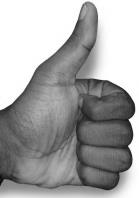 A thumb is…1 tablespoon, 15 ml or 15 gA thumb tip is…1 teaspoon or 5 mlA palm is…1 serving of meat, fish, poultry, 50-100 g, 2-3 oz.A fist is…1 cup or 250 mlMeasurementType of foodFluid ounces (fl. oz.)Beverages – all types, including alcoholic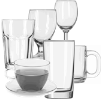 Number and size (sm., med., lg.)Bread, rolls, crackers Raw fruits and vegetablesCookies, snack items, candy, etc.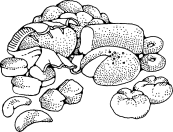 Weight in ounces (oz.), specify cooked or raw weightMeat, poultry, fish, shellfish, cheeseIf weight is unknown, record dimensions: (length x width x thickness)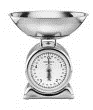 Serving (sv.) and sizePie, cake   (ex. Cherry pie 1/16 of an 8” pie)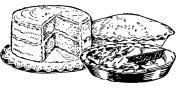 Cups (c.)Potatoes, rice, cereals, soups, casseroles Fruits, vegetables (cooked or canned)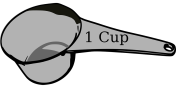 Teaspoons (tsp.) or Tablespoons (Tbsp.)Note: 3 teaspoons = 1 tablespoonJelly, jam, sugar, syrup, sauces, gravies, Salad dressing, butter, margarine, nuts, seeds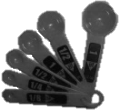 A deck of cards is the same as…3 ounces cooked meat, poultry or fish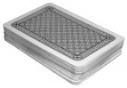 A large eggis the same as…1 average muffin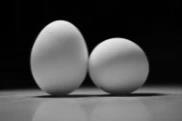 A golf ballis the same as…2 tbsp. peanut butter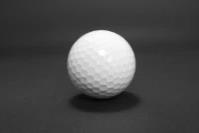 A computer mouseis the same as…A small baked potato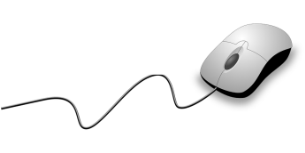 A 4-inch CDis the same as…A pancake or waffle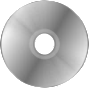 A baseballis the same as…1 medium apple or orange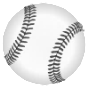 Four (4) casino chipsis the same as…4 small cookies (like wafers)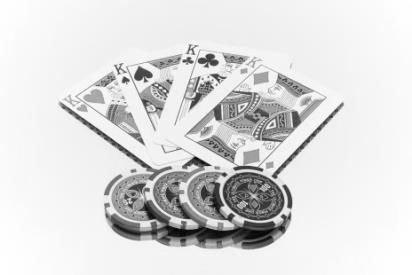 Six (6) diceis the same as…1 ½ ounces of cheese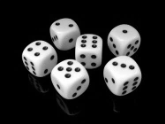 Date:Date:Date:Day of the Week: 	Sun	Mon	Tue	Wed	Thu	Fri	SatDay of the Week: 	Sun	Mon	Tue	Wed	Thu	Fri	SatDay of the Week: 	Sun	Mon	Tue	Wed	Thu	Fri	SatDay of the Week: 	Sun	Mon	Tue	Wed	Thu	Fri	SatDay of the Week: 	Sun	Mon	Tue	Wed	Thu	Fri	SatH (home)A (away)Time of dayFOOD AND BEVERAGESBe as specific as possibleFOOD AND BEVERAGESBe as specific as possibleFOOD AND BEVERAGESBe as specific as possibleAmountCooking MethodFat UsedIn CookingVitamins: 	 Yes	NoVitamins: 	 Yes	NoVitamins: 	 Yes	NoVitamins: 	 Yes	NoIf yes, TYPE and DOSE:If yes, TYPE and DOSE:If yes, TYPE and DOSE:If yes, TYPE and DOSE:Date:Date:Date:Day of the Week: 	Sun	Mon	Tue	Wed	Thu	Fri	SatDay of the Week: 	Sun	Mon	Tue	Wed	Thu	Fri	SatDay of the Week: 	Sun	Mon	Tue	Wed	Thu	Fri	SatDay of the Week: 	Sun	Mon	Tue	Wed	Thu	Fri	SatDay of the Week: 	Sun	Mon	Tue	Wed	Thu	Fri	SatH (home)A (away)Time of dayFOOD AND BEVERAGESBe as specific as possibleFOOD AND BEVERAGESBe as specific as possibleFOOD AND BEVERAGESBe as specific as possibleAmountCooking MethodFat UsedIn CookingVitamins: 	 Yes	NoVitamins: 	 Yes	NoVitamins: 	 Yes	NoVitamins: 	 Yes	NoIf yes, TYPE and DOSE:If yes, TYPE and DOSE:If yes, TYPE and DOSE:If yes, TYPE and DOSE:Date:Date:Date:Day of the Week: 	Sun	Mon	Tue	Wed	Thu	Fri	SatDay of the Week: 	Sun	Mon	Tue	Wed	Thu	Fri	SatDay of the Week: 	Sun	Mon	Tue	Wed	Thu	Fri	SatDay of the Week: 	Sun	Mon	Tue	Wed	Thu	Fri	SatDay of the Week: 	Sun	Mon	Tue	Wed	Thu	Fri	SatH (home)A (away)Time of dayFOOD AND BEVERAGESBe as specific as possibleFOOD AND BEVERAGESBe as specific as possibleFOOD AND BEVERAGESBe as specific as possibleAmountCooking MethodFat UsedIn CookingVitamins: 	 Yes	NoVitamins: 	 Yes	NoVitamins: 	 Yes	NoVitamins: 	 Yes	NoIf yes, TYPE and DOSE:If yes, TYPE and DOSE:If yes, TYPE and DOSE:If yes, TYPE and DOSE: